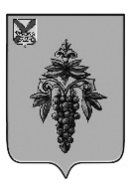 АДМИНИСТРАЦИЯЧУГУЕВСКОГО МУНИЦИПАЛЬНОГО ОКРУГАПРИМОРСКОГО КРАЯПОСТАНОВЛЕНИЕ29 января 2021 года                            с. Чугуевка                                                          № 50О стоимости услуг, предоставляемых согласно гарантированномуперечню услуг по погребениюРуководствуясь Федеральным законом от 12 января 1996 года № 8-ФЗ «О погребении и похоронном деле», Законом Приморского края от 23 декабря    2005 года № 332-КЗ «О погребении и похоронном деле в Приморском крае», Постановлением Правительства Российской Федерации от 28 января 2021 года № 73 «Об утверждении коэффициента индексации выплат, пособий и компенсаций в 2021 году», статьей 43 Устава Чугуевского муниципального округа, администрация Чугуевского муниципального округа  ПОСТАНОВЛЯЕТ:1. Определить с 01 февраля 2021 года стоимость услуг, предоставляемых согласно гарантированному перечню услуг по погребению на территории Чугуевского муниципального округа (прилагается). Заместителю главы администрации - начальнику финансового управления администрации Чугуевского муниципального округа             Потапенко В.В. согласовать стоимость услуг, предоставляемых согласно гарантированному перечню услуг по погребению с соответствующими предприятиями: Государственным учреждением  - Отделением Пенсионного фонда Российской Федерации по Приморскому краю, Министерством труда и  социальной политики Приморского края, Филиалом №1 Государственного учреждения – Приморского регионального отделения Фонда социального страхования Российской Федерации.2. Считать утратившим силу постановление администрации Чугуевского муниципального района от 05 февраля 2020 года № 67 «О стоимости услуг, предоставляемых согласно гарантированному перечню услуг по погребению».3. Настоящее постановление подлежит официальному опубликованию и размещению в сети Интернет.Глава Чугуевскогомуниципального округа,глава администрации                                                                            Р.Ю. Деменев                                                                                                       Приложение к постановлению администрации Чугуевского муниципального округа                                                                   от «29» января 2021 года № 50     Стоимость услуг, предоставляемых согласно гарантированному перечню услуг по погребению на одного умершего (с учетом районного коэффициента)№ п/пНаименование услугСтоимость1Оформление документов, необходимых для погребения303,872Предоставление и доставка гроба и других предметов, необходимых для погребения1669,773Перевозка тела (останков) умершего на кладбище (в крематорий)1284,444Погребение (кремация с последующей выдачей урны с прахом)4451,90ИТОГО7 709,98